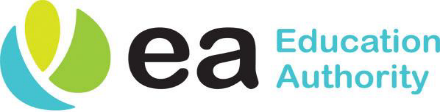 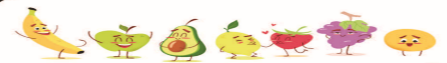 Menu choices subject to deliveries									MondayTuesdayWednesdayThursdayFridayWeek 19th Jan6th Feb6th Mar3rd April1st May29th May26th JuneHot dogMashed potatoCarrot sticksPineapple ringsWhite chocolate browniesMilkshakeChicken pasta bakeCreamed potatoesandBroccoliFruit  chunks                                                                    Strawberry Milk shakeSausageMashed potatoesSweetcornChocolate Brownie Strawberries andMilkshakeFish starsMashed potatoPeasChocolate MousseandBlueberriesChicken burgerorBeef burgerSweetcornSkinny friesIce cream with toppingsWatermelon chunksWeek 216th Jan13th Feb13th Mar10th April8th May5th JuneCheese pizzaSweetcornGarlic breadMashed potato StrawberriesChocolate chip cookiesFish starsMashed potatoesPeasChocolate mousseandBlueberriesChicken pasta bakeCreamed potatoesBroccoliFruit slices / chunks                                                            Strawberry Milk shakeSausage              Crusty bread            Beans/carrotsCreamed potatoesRaspberries/grapes     Chocolate chip cookiesCheeseburger & BapPlain chipsSweetcornPineapple ringsWhite chocolate browniesMilkshakeWeek 323rd Jan20th Feb20th Mar17th April15th May12th JuneSpaghetti BolognaiseCrusty breadPeas & CarrotsCreamed PotatoesRaspberries/GrapesChocolate chip cookiesChicken pasta bakeCreamed potatoesBroccoliFruit slices / chunks                                                                   Strawberry Milk shakeSausageMashed potatoesBBQ saucePeasChocolate Brownie Strawberries andMilkshakeFish starsMashed potatoPeasChocolate MousseandBlueberriesChicken burgerMayonnaise dipSweetcornSkinny friesIce cream with toppingsWatermelon chunksWeek 42nd Jan30th Jan27th Feb27th Mar24th April22nd May19th JuneCheese pizzaSweetcornGarlic breadMashed potato StrawberriesChocolate chip cookies Fish starsMashed potatoesPeasChocolate mousse&BlueberriesChicken pasta bakeBroccoliCreamed potatoFruit slices/chunksMilkshakeSpaghetti BolognaiseCrusty bread CarrotsCreamed PotatoesRaspberriesGrapesChocolate chip cookiesHot dogSweetcorn Plain chipsPineapple ringsWhite chocolate browniesMilkshake